04/12/2018CC Riders Atv Club meetingTrail updateSaginaw GradeWe received a reimbursement check for $2,033.54 from our club ride in Feb and our yearly general liability insurance premium.  Have mileage reimbursement amounts for everyone.  How often do we want to issue those checks to members? Twice a year? Yearly? Every ride??Carlton to Wrenshall and South We donated $150 dollars to the Snow Sharks for added fuel costs to groom from Soo Line north to Wrenshall.  This will help support the businesses of Wrenshall and maintain a good relationship between CCR and the ‘Sharks.  Should this be an annual thing we do?? FDL State ForestWe need to talk with The Lounge and South Metro Club about setting up a legit parking area at or around the Lounge for State Forest riders.Clay PitsLet’s start looking into this again and move forward with the county.  This is county owned land.Sand Hills, St. Louis CountyWe have written approval from SLC Public Works, Enbridge and TransCanada Pipeline to utilize the road systems in the area.  The State/County land exchange hasn’t happened yet, need to talk to DNR about this.  Wetlands crossings need to be addressed, two locations have been identified.  Need to get written confirmation from FDL Reservation to allow trail across reservation property.Proctor/Midway Connection Was contacted by Proctor on building an ATV trail to their community.  Spoke with Sally from Proctor and we identified the first step would be to connect the Buffalo House/Drydock area with hotels and gas stations in the city of Proctor.  Have spoken with Rob Benson from SLC to start the process.hay daysSpoke with Snow Sharks snowmobile club, they said they work Haydays.  Said their club had 6 people working the event, they made $4600 for the weekend.  Is this something we want to look into doing?Atv youth trainingApril 21st Proctor Fairgrounds site walk through. Recon mission.Youth training is set for May 19th at Proctor Fairgrounds. Start time??Have bill of materials and asked River Inn for help.  Need to plan to start building obstacles.  Time & location, Ripley has had props for clubs in the past.PAC’s youth training schedule: April 28th Moose Lake Depot 9am start, we will volunteer at their training to get a handle set for our training.  We need to know how many people will be able to attend so we can let them know on a head count.White Pine Riders has a youth training April 21st in McGrath.oHM UPDATESuper X tickets were drawn for, Pete Bergman and Jeremy Laveau won.Investigating single track OHM trails on the west end of FDL State forestCity of cloquetNo update- permits required.  FundRaiser – “lids--kids”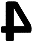 October fundraiser to raise money to buy ATV helmet vouchers for area youth ($100 value each).  Thought was to hand these out to law enforcement to give to kids in need.  Kids (<18yrs) caught riding without or properly fit helmet, on first offence, would be given a voucher by law enforcement to purchase a helmet at local participating merchants. Ride CommandWe need a volunteer to head the Ride Command program.  Jeremy Laveau??Some of our business members have expressed interest in the program club jackets/clothing/suppliesNew logo on back and small on front.   Community Printing said if we bring in our own jackets to get embroidered, we’d have to sign a waiver.  The club would pay the $50 one-time file setup fee, for the jackets. Cost will depend on stitch count.Hi-Vis vest quotesCommunity Printing $21 with $25 per color setup fee, order quantity minimum 8.Make Your Mark (current shirt supplier) $20 no minimum, no setup fee.K1 Sportswear Travis Hill to get quote.We need our own Easy Up and a couple folding tables.The old TV, that we use at events, is wearing out its welcome.  HDMI port is going bad and we need another one donated to the club from a garage or storage unit…Pac meetingDNR behind on books and supplies for youth training.DNR survey.PAC bought a 6x10 enclosed trailer for props.  Haven’t tried to use it yet unsure if all props will fit.ATVAM 35th anniversary Ride & Roast May 19th 7:30am-5pm McQuoid’s Inn.  We should consider a donation to their event. $100? $200?? PAC DAV ride Aug 11th Lawler 10am’ish.  Hit KR days and the Loops.ATvam rallyMade contact with White Pine Riders.  They will contact us when they put together a planning meeting for the Rally they will be hosting this year in Willow River.  This may require a trip to McGrath. (60miles from Carlton) May be able to negotiate a more neutral location, we’ll see.  2018 calendar Feb: SWORDS Poker Run, CCRiders had a strong presence on their ride.  We will invite them to our June eventMar: Youth Trainer Training 13thApril-May: 21st fairgrounds site walk-through/April 28th Moose Lake PAC youth training volunteer/CCR Youth Training May 19th Proctor Fairgrounds/Hi-way clean up first part of MayJune: 2nd & 3rd Mn & Wi-no trail pass req./Mud Nats 7-10th/Spring Fever Days parade June 9th/Pig roast, Club ride, Handicap ride 21st-24thJuly: Carlton Daze Parade July 28thAug: Wrenshall Day parade 4th/11th DAV ride with PAC in Lawler/CCR camping party Echo Valley Race weekendSept: Club ride/Youth Training/Hay days 8th-9th/21st-23rd ATVAM Ride and Rally, Mlaskoch Farm 21185 County Road 41Willow River, MN 55795Oct: Fall club ride/FundraiserNov: off deer hunting Dec-Jan: Club ride/Xmas partyIf any member wants to host a club ride or event through out the year, please post on FB or send out a group email.  Our banners, shirts, garb and available members are here to help.